בס"ד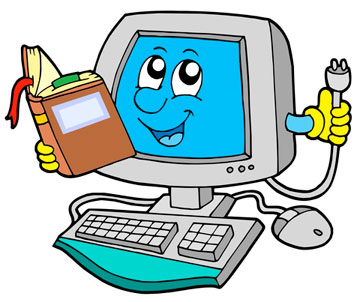 לקראת פרזנטציהכעת המורה יעביר שיעור באמצעות מצגת, עליכם לבחון את טיב המצגת, אתם מוזמנים להעריך את המצגת על פי התבחינים בטבלה:נסחו שלושה כללים (לפחות) להעברת פרזנטציה טובה.מה המאפיינים הדקדוקיים בניסוח כללים והוראות?________________________________מצויןסבירבינונילא משהוגרועהסבירו את החלטתכם:שקופית הפתיחהכמות הטקסט בשקופיתבחירת הצבעהעיצוב הכללישימוש בתמונותשימוש בגרפיםשימוש בסרטוןהנפשות